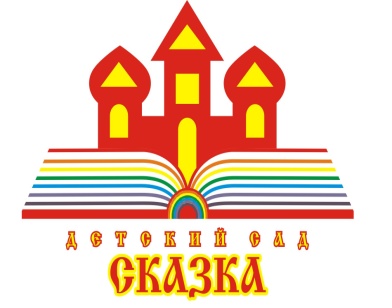 Консультация для родителейна тему: «ПРАВИЛЬНЫЙ ВЫБОР КНИГИ ДЛЯ РЕБЕНКА»подготовил: Дёмина Н.Н., учитель-логопед2023ПРАВИЛЬНЫЙ ВЫБОР КНИГИ ДЛЯ РЕБЕНКАРодителю должен быть компетентным в вопросах детской литературы и книгоиздательства.            1.                «На подбор литературы для детского чтения большое влияние оказывает и то время, в которое живет читатель. Его идеи, идеалы, запросы.     2.                Выбирая  книгу для чтения ребенку необходимо думать о направленности произведений на формирование позитивных эмоций ребенка, позитивной деятельности»             Учет возрастных особенностей детей дошкольного возраста. Увеличивается устойчивость внимания. Ребенку оказывается доступной сосредоточенная деятельность в течение 15-20 минут. В дошкольном возрасте улучшается произношение звуков и дикция. Воображение. Воображение продолжает развиваться. Формируются такие особенности, как оригинальность и произвольность. Речь привлекает внимание детей и активно используется ими. Они удачно имитируют голоса животных, интонационно выделяют речь тех или иных персонажей. Интерес вызывают ритмическая структура речи, рифмы. Развивается грамматическая сторона речи. Обогащается словарный запас детей, расширяются возможности использования слов. Если обращать внимание ребенка на явления природы, на ее красоту, рассматривать вместе с ним пейзажи, то уже в 4-5 лет он начинает овладевать соответствующим словарем.             В речи появляются простые распространенные предложения и сложные. Когда дети учатся рассказывать, у них формируются многие элементы связной речи.  Соответственно формируются и другие признаки связной речи,  например завершенность темы,  выделение частей   рассказа и др. В то же время следует обращать внимание на быструю утомляемость и недостаточное развитие фонематического слуха. У детей старшего  дошкольного возраста восприятие детей становится более развитым. Возрастает объем памяти. Дети запоминают по 7-8 названий предметов. Начинает складываться произвольное запоминание: Начинает развиваться образное мышление, развиваться воображение. Формируются такие его особенности, как оригинальность и произвольность. Дети могут самостоятельно придумать небольшую сказку на заданную тему.Очень важно учитывать: Доступность – это когда ребенок понимает текст и содержание произведения. И в то же время книга должна быть интересна детям. При выборе литературы родитель должен учитывать соответствие выбранной литературы психологическому и интеллектуальному развитию ребенка.Наглядность – это ясность, простота, выразительность, отсутствие деталей, затрудняющих восприятие. Ярко иллюстрированные книги очень нравятся детям. Красочные иллюстрации дают возможность понять, о чем говорится в книге. Некоторые дети, разглядывая картинки, начинают придумывать продолжение сказки или рассказывать свои истории.            При выборе книг предпочтение надо отдавать тем иллюстрированным изданиям, где изображение животных, людей, предметного мира максимально реалистично. Желательно при выборе литературы выбирать те книги, где есть портрет автора. Рассматривание портрета поможет детям настроиться на восприятие произведения.Занимательность и динамичность сюжета  - динамичное развитие событий в отобранных произведениях и увлекательность сюжета является существенным.            Воспитательная ценность произведения – это позитивное воздействие текста на ребенка и формирование у него нравственных качеств. Литературный материал для чтения детям должен быть высокохудожественным, тогда воспитательное воздействие произведения будет более действенным и результативным. Частое чтение литературных текстов, умелое сочетание с жизненными наблюдениями и различными видами детской деятельности способствуют постижению ребенком окружающего мира. Учат его понимать любить прекрасное, закладывают основы нравственности.                Принципы отбора литературных произведений для детей являются основным фактором в формировании ЛИЧНОСТИ РЕБЕНКА. Родители сами должны быть образованными, любящими и понимающими литературу, следящими за современным состоянием детской литературы. Нужно также воспитывать у детей избирательное отношение к книге и чтению; воспитывать навык совместного слушания. Умение организовать и отвечать на вопросы,  спрашивать о прочитанном,  внимательно рассматривать иллюстрации, соотносить их со знакомым текстом; воспитывать навыки аккуратного обращения с книгой. Таким образом, можно сделать вывод, что роль чтения в развитии ребёнка дошкольного возраста очень велика. Чтение, рассказывание и пересказывание художественной литературы ребёнку-дошкольнику оказывает огромное влияние на интеллектуальное,  умственное, творческое, психологическое и психофизическое развитие. Чтение развивает художественно-речевые навыки, формирует нравственную и культурную сторону ребёнка, передаёт представления о жизни, труде, об отношении к природе, развивая тем самым, социальный опыт и трудовую деятельность дошкольника. Все эти приоритеты, заложенные в дошкольном возрасте, гармонично развивают ребёнка как полноценную личность. Важно, чтобы книжка была ребёнку «по душе», а необходимые выводы он сделает сам. Не следует поощрять, если ребёнок читает только одни энциклопедии. Этот вид детской книги, безусловно, полезен, но только как справочник, как дополнительный источник знаний. Психологи заметили, что дети, получавшие готовые «энциклопедические» знания, впоследствии не могут вычленить структуру текста, соотнести его различные части, и, соответственно воспроизвести. Такие умения приобретаются только при чтении художественной детской литературы. А литературный вкус ребёнка будет во многом зависеть от состава семейной библиотеки, общения с ребёнком по поводу книг, традиций семейного чтения и просто от того, трепетного и нежного внимания к душе ребёнка, который и называется любовью.СП ДС «Сказка» ГБОУ СОШ №5 «ОЦ «Лидер» г.о. Кинель